Calendrier des réunions en 2020Document établi par le Bureau de l’Union‏Avertissement : le présent document ne représente pas les principes ou les orientations de l’UPOV	Les dates proposées pour les réunions de l’UPOV en 2020, 2021 et 2022 figurent dans les annexes du présent document.	Les dates proposées sont sans préjudice de la décision des organes compétents de l’UPOV quant à la tenue de ces réunions ou à leurs dates.	Le Conseil est invité à approuver le calendrier des réunions pour 2020 et à examiner les dates de réunions proposées pour 2021 et 2022.[Les annexes suivent]C/53/8ANNEXE IDATES DES RÉUNIONS EN 2020présentées dans l’ordre des organesConseil	C/54	30 octobreComité consultatif	CC/97	29 octobre	[WG-ISC/5	28 octobre (soir) Groupe de travail sur un éventuel système international de coopération (WG-ISC)]Comité administratif et juridique	CAJ/77	28 octobre	EAF/15	26 mars (matin) 	EAF/16	26 octobre (soir)		Réunion concernant l’élaboration d’un formulaire de demande électronique (EAF)	[WG-DEN/6 	27 octobre (soir) 		Groupe de travail sur les dénominations variétales (WG-DEN)]1Comité technique	TC/56	26 et 27 octobre	TC-EDC 	24 et 25 mars;  25 et 26 octobre (soir) 		Comité de rédaction élargi (TC-EDC)Groupe de travail technique pour les plantes agricoles (TWA)	TWA/49 	(date et lieu à convenir)Groupe de travail technique sur les systèmes d’automatisation et les programmes d’ordinateur (TWC)	TWC/38 	(date et lieu à convenir)Groupe de travail technique sur les plantes fruitières (TWF)	TWF/51 	du 6 au 10 juillet, à Nîmes (France)Groupe de travail technique sur les plantes ornementales et les arbres forestiers (TWO)	TWO/52 	du 8 au 12 juin, à Roelofarendsveen (Pays-Bas)Groupe de travail technique sur les plantes potagères (TWV)	TWV/54 	du 11 au 15 mai, à Brasilia (Brésil)Groupe de travail sur les techniques biochimiques et moléculaires, notamment les profils d’ADN (BMT)	BMT/19 	(date et lieu à convenir)[L’annexe II suit]C/53/8 ANNEXE IIDATES DES RÉUNIONS EN 2020présentées dans l’ordre chronologiqueMARS 2020	Mardi 24 et mercredi 25	TC-EDC	Jeudi 26 (matin)	EAF/15MAI 2020	Lundi 11 au vendredi 15	TWV/54JUIN 2020	Lundi 8 au vendredi 12	TWO/52JUILLET 2020	Lundi 6 au vendredi 10	TWF/51OCTOBRE 2020	Dimanche 25	TC-EDC	Lundi 26	TC/56	Lundi 26 (soir)	TC-EDC	Lundi 26 (soir)	EAF/16	Mardi 27	TC/56	[Mardi 27 (soir)	WG-DEN/6]	Mercredi 28	CAJ/77	[Mercredi 28 (soir)	WG-ISC/5] 1	Jeudi 29	CC/97	Vendredi 30	C/54(dates et lieux à convenir) 	TWA/49		TWC/38		BMT/19[L’annexe III suit]C/53/8 ANNEXE IIIDATES DE RÉUNIONS PROPOSÉES POUR
2021 ET 2022MARS 2021 (semaine 13)	Mardi 23 et mercredi 24	TC-EDCOCTOBRE 2021 (semaine 44)	Dimanche 24	TC-EDC	Lundi 25	TC/57	Lundi 25 (soir)	TC-EDC	Mardi 26	TC/57	Mercredi 27	CAJ/78	Jeudi 28	CC/98	Vendredi 29	C/55MARS 2022 (semaine 13)	Mardi 22 et mercredi 23	TC-EDCOCTOBRE 2022 (semaine 44)	Dimanche 23	TC-EDC	Lundi 24	TC/58	Lundi 24 (soir)	TC-EDC	Mardi 25	TC/58	Mercredi 26	CAJ/79	Jeudi 27	CC/99	Vendredi 28	C/56[Fin de l’annexe III et du document]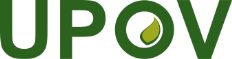 FUnion internationale pour la protection des obtentions végétalesConseilCinquante-troisième session ordinaire Genève, 1er novembre 2019C/53/8Original: anglaisDate : 13 août 2019